Aggie Green Fund Micro-Grant Application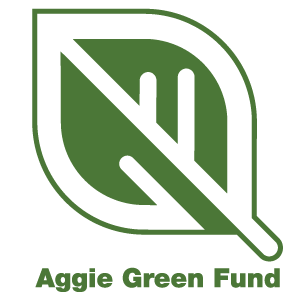 Project Approval FormInstructions:To complete this form, first save it to your computer. Use your information to name it project title_yourname.docx. Once you have all appropriate fields filled out, be prepared to load a scanned copy into WizeHive.NOTE: The primary project contact cannot be the main nor sole approver of a project.By signing this form, I confirm that the project contact(s) has discussed this project with me, I have received and read a copy of the proposed application, I agree that the project is feasible as proposed, and that I (check all that apply):Project Title:Primary Contact:Approve the listed project to be implemented on the Texas A&M University campusApprove the listed project to be implemented on the Texas A&M University campusApprove the listed project to be implemented on the Texas A&M University campusApprove the listed project to be implemented on the Texas A&M University campusApprove the listed project to be implemented on the Texas A&M University campusApprove the listed project to be implemented on the Texas A&M University campusAgree to be part of the project teamAgree to be part of the project teamAgree to be part of the project teamAgree to be part of the project teamAgree to be part of the project teamAgree to be part of the project teamWill provide support to the project by being a partnering organization, department, or individualWill provide support to the project by being a partnering organization, department, or individualWill provide support to the project by being a partnering organization, department, or individualWill provide support to the project by being a partnering organization, department, or individualWill provide support to the project by being a partnering organization, department, or individualWill provide support to the project by being a partnering organization, department, or individualName:Name:Name:Title:Title:Title:Department/Organization:Department/Organization:Department/Organization:Department/Organization:Department/Organization:Department/Organization:Signature/e-mail address:Signature/e-mail address:Signature/e-mail address:Signature/e-mail address:Date:Date:Additional Notes/Comments Regarding the Project or Your Approval:Additional Notes/Comments Regarding the Project or Your Approval:Additional Notes/Comments Regarding the Project or Your Approval:Additional Notes/Comments Regarding the Project or Your Approval:Additional Notes/Comments Regarding the Project or Your Approval: